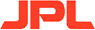 Systems Integration & Testing Engineering Scope Description: The Jet Propulsion Laboratory (JPL) is reviewing options to find small or large businesses with experience in one or more of the following listed items. JPL is not seeking staff augmentation firms, but firms with extensive experience in one or more of the following listed items to meet the below scope requirements and minimum/mandatory qualifications. The JPL Flight Systems Engineering, Integration and Test Section provides systems engineering for the design and implementation of spacecraft for the laboratory’s key flight projects. The work spans spacecraft systems engineering, payload systems integration, electrical systems integration, fault protection and autonomy design, landing systems design, spacecraft assembly and test, systems verification and validation, and systems modeling.The JPL Flight Systems Engineering, Integration and Test Section is seeking a subcontractor to provide necessary services for Systems Integration and Test Engineering. As part of the requirements of any awarded subcontract, the subcontractor may also provide Systems Test Bed Team work, inclusive of responsibility for developing systems level tests, and executing tests that support the system level Validation and Verification (V&V) efforts.   The subcontractor shall provide troubleshooting and anomaly resolution as part of the assigned tasks.Minimum/Mandatory Quals: Experience and capabilities in one or more of the following listed items.NAICS: 541330 Engineering Services 		    541715 Research & Development in the Physical, Engineering, and Life Sciences Period of Performance: Through December 2024In the chart below, type an “X” for each of the areas applicable to your capabilities and experience. The subcontractor shall provide System Level Engineering support to the team, which includes, but is not limited to the following tasks:Please send to smallbusiness.programsoffice@jpl.nasa.gov Capabilities statements are also welcomed.      The Small Business Programs Office will contact you to ask questions or request further information.DISCLAIMER: There is no commitment or guarantee on the part of JPL to move forward with a Request for Information (RFI) or Request for Proposal (RFP) at this time.JPL DeliverablesJPL will: Provide all necessary documents needed to complete this effort as Exhibits to the subcontract.Provide the project’s schedule and standard team meeting schedules.Provide access to the project’s DocuShare, Teamcenter, and Engineering Product Data Management (EPDM) collections, if necessary.Provide shared workspace at JPL, if necessary.Provide physical and electronic access to JPL as may be required.Subcontractor DeliverablesSubcontractor shall:Participate in technical and programmatic relevant project meetings and reviews as required.Participate in technical and programmatic weekly status meetings with team and management.Provide accesses to JPL’s intranet, as may be required. ScheduleExpertise and dialogue will occur real-time, in support of analysis tasks above.  Specific due dates will be worked within the team and will depend on upcoming SI&T scheduling constraints.Programmatic TravelNone is expected.Scope Tasks – Past Performance Identifying/Providing: Yes  NoAvailable personnel within the next 30 days 2.Point of contact for technical issues associated with assigned procedures, from development through execution and closure3.Communication and collaboration with the Flight Systems and V&V team personnel4. Troubleshooting and resolution of anomalies that arise. These can be test procedure, errors, and issues with both the design and test equipment5.Have project personnel at JPL, as may be required. Scheduling to be determined by the project. The level of personnel will be determined mutually by the project and the subcontractor6. Past performance with NASA/JPL/DoD/Large Aerospace Past Performance Summary FormatPast Performance Summary FormatPast Performance Summary FormatPast Performance Summary FormatPast Performance Summary FormatContract Name: Contract Name: Contract Name: Contract Name: Contract Name: Business Size: Business Size: Business Size: Business Size: Business Size: Socio-Economic Status:  SB     SDB     WOSB     VOSB      SDVOSB       HUBZone        HBCU/MSI   Socio-Economic Status:  SB     SDB     WOSB     VOSB      SDVOSB       HUBZone        HBCU/MSI   Socio-Economic Status:  SB     SDB     WOSB     VOSB      SDVOSB       HUBZone        HBCU/MSI   Socio-Economic Status:  SB     SDB     WOSB     VOSB      SDVOSB       HUBZone        HBCU/MSI   Socio-Economic Status:  SB     SDB     WOSB     VOSB      SDVOSB       HUBZone        HBCU/MSI   Issuing Agency: Issuing Agency: Contract #:Contract $ Value:Contract $ Value:Period of Perf:Flight or Non-Flight:    Flight or Non-Flight:    Tier 1 (Prime) /Tier 2/ Tier 3?Summarized Scope of Work – Provide Technical Details HereSummarized Scope of Work – Provide Technical Details HereSummarized Scope of Work – Provide Technical Details HereSummarized Scope of Work – Provide Technical Details HereSummarized Scope of Work – Provide Technical Details HereRequirements (Check if applies)Requirements (Check if applies)Requirements (Check if applies)Requirements (Check if applies)Requirements (Check if applies)1. Point of contact for technical issues associated with assigned procedures, from development through execution and closure4. Have project personnel at JPL, as may be required. Scheduling to be determined by the project. The level of personnel will be determined mutually by the project and the subcontractor4. Have project personnel at JPL, as may be required. Scheduling to be determined by the project. The level of personnel will be determined mutually by the project and the subcontractor2. Communication and collaboration with the Flight Systems and V&V team personnel5. Past performance with NASA/JPL/DoD/Large Aerospace5. Past performance with NASA/JPL/DoD/Large Aerospace3. Troubleshooting and resolution of anomalies that arise. These can be test procedure, errors, and issues with both the design and test equipmentN/AN/A